№ 50/5 от 26.04.2018 г. о внесении изменений в решение от 14.12.2017 года № 46/6 о бюджете на 2018 год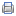 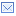 Совет Старонижестеблиевского сельского поселенияКрасноармейского районаРЕШЕНИЕ«   »                2018г           Станица Старонижестеблиевская                   №О внесении изменений в решение СоветаСтаронижестеблиевского сельского поселения Красноармейского района от 14 декабря 2017 года № 46/6 « О бюджете Старонижестеблиевскогосельского поселения Красноармейского района на 2018 год»          Внести в решение Совета Старонижестеблиевского сельского поселения Красноармейского района от 14 декабря 2017   года № 46/6    « О бюджете Старонижестеблиевского сельского поселения Красноармейского района на 2018 год», от  23.01.2018г № 47/2, от 28.02.2018г № 49/3 следующие изменения и дополнения:         1.В  пункт 1. пп 1 после слов общий объем доходов в сумме 42030,6 тыс. рублей, заменить на объем доходов в сумме 42447,9 тыс. рублей;  пункт 1.пп 2 после слов общий объем расходов в сумме 43261,7 тыс. рублей заменить на объем расходов в сумме 43679 тыс.рублей.2. Приложение 3,4,5,6,8,10 дополнить и изложить в новой редакции согласно приложения 3,4,5,6,8,10.3. Настоящее решение опубликовать в установленном порядке, приложения  3,4,5,6,8,10 разместить на официальном сайте администрации www.snsteblievskay.ru.4. Контроль за выполнением настоящего решения возложить на постоянную комиссию по вопросам экономики, бюджету, финансам, налогам и распоряжению муниципальной собственностью (Борисенкова).5. Решение вступает в силу со дня его обнародования в установленном порядке.Председатель Совета Старонижестеблиевскогосельского поселения  Красноармейского района                                                                Т.В. ДьяченкоГлава Старонижестеблиевскогосельского поселенияКрасноармейского района                                                                 В.В. Новак                                                                ПРИЛОЖЕНИЕ № 3                                                                 к решению Совета                                                                                                                                                                     Старонижестеблиевского                                                                                                                                        сельского поселения                                                                                  Красноармейского района                                                                                                                                                                                                                                                                         От__________№____                                                            Поступление доходовв   бюджет Старонижестеблиевского сельского поселенияКрасноармейского районав 2018 году(тыс. рублей)                                             Всего доходов                                                  42447,9ГлаваСтаронижестеблиевскогосельского поселенияКрасноармейского района                                                                      В.В.Новак                                                                    ПРИЛОЖЕНИЕ №   4                                                                   к решению Совета                                                                                                                                                                       Старонижестеблиевского                                                                                                                                        сельского поселения                                                                                   Красноармейского района                                                                                                                                                                                                                                                                                    от__________№____                                             Безвозмездные поступление доходовв   бюджет Старонижестеблиевского сельского поселенияКрасноармейского района в 2018 году                                                                                                               (тыс. рублей)                                           Всего доходов                                                    11961,8ГлаваСтаронижестеблиевскогосельского поселенияКрасноармейского района                                                                     В.В.НовакПРИЛОЖЕНИЕ №5                                                                     к решению Совета                                                                                                                                                                                                                                    Старонижестеблиевского                                                                                                    сельского поселения                                                                                     Красноармейского района                                                                                                                                                                                                                                                                      от____________№______Распределение бюджетных ассигнований по разделами подразделам функциональной классификации расходов бюджета Старонижестеблиевского сельского поселенияКрасноармейского района  на 2018 год                                                                                                       (тыс.руб)ГлаваСтаронижестеблиевскогосельского поселения  Красноармейского района                                                                       В.В.НовакГлаваСтаронижестеблиевскогосельского поселенияКрасноармейского района                                                                      В.В. Новак    ПРИЛОЖЕНИЕ № 8                                                                         к решению Совета                                                                                                                                                                                  Старонижестеблиевского                                                                                                                                              сельского поселения                                                                                        Красноармейского района                                                                                                                                                                                                                                                                          от____________№______Источники внутреннего финансирования дефицита бюджетаСтаронижестеблиевского сельского поселенияКрасноармейского района  на 2018 год(тыс.рублей)ГлаваСтаронижестеблиевскогосельского поселенияКрасноармейского района                                                                       В.В.НовакПРИЛОЖЕНИЕ № 10                                                                                     к решению Совета                                                                           Старонижестеблиевского                                                                                     сельского поселения                                                                                     Красноармейского района                                                                                     от______________№_____Распределение бюджетных ассигнований по целевым статьям (муниципальным программам Старонижестеблиевского сельского поселения Красноармейского района и непрограммным направлениям деятельности), группам видов расходов классификациирасходов бюджетов на 2018 годГлаваСтаронижестеблиевскогосельского поселения Красноармейского района                                                                    В.В.НовакКодНаименование  доходаСумма1 00 00000 00 0000 000Доходы                                                                                                             30486,11 01 02000 01 0000 110Налог на доходы физических лиц8295,01 03 02230 01 0000 110Доходы от уплаты акцизов на дизельноетопливо, подлежащее распределению между бюджетами субъекта РФ и местными бюджетами с учетом  установленных дифференцированных нормативов отчислений в местные  бюджеты.1900,0 1 03 02240 01 0000 110Доходы от уплаты акцизов на моторныемасла для дизельных и (или) карбюраторных (инжекторных) двигателей, подлежащие распределению между бюджетами субъектов РФ и местными бюджетами с учетом установленных дифференцированных нормативов отчислений в местные бюджеты100,0 1 03 02250 01 0000 110Доходы от уплаты акцизов на автомобильный бензин, подлежащие распределению между бюджетами субъектов РФ и местными бюджетами с учетом установленных дифференцированных нормативов отчислений в местные бюджеты3913,81 05 03000 01 1000 110Единый сельскохозяйственный налог2256,31 06 01000 03 0000 110Налог на имущество физических лиц3000,01 06 06000 00 0000 110Земельный налог11000,01 13 01990 00 0000 130Прочие доходы от оказания платных услуг (работ)2,001 16 33050 10 0000 140Денежные взыскания (штрафы) за нарушение законодательства Российской Федерации о контрактной системе в сфере закупок товаров, работ, услуг для обеспечения государственных и муниципальных нужд для нужд сельских поселений16,01 16 90050 10 0000 140Прочие поступления от денежных взысканий (штрафов) и иных сумм в возмещение ущерба, зачисляемые в бюджеты сельских поселений3,0Итого собственные доходы30486,12 00 00000 00 0000 000Безвозмездные поступления11961,82 02 00000 00 0000 000Безвозмездные поступления от других бюджетов бюджетной системы Российской Федерации11961,82 02 20000 00 0000 151Субсидии бюджетам Российской Федерации и муниципальных образований (межбюджетные субсидии)11512,12 02 29999 10 0000 151Прочие субсидии бюджетам поселений11512,12 02 30000 00 0000 151  Субвенции бюджетам субъектов Российской Федерации и муниципальных образований409,72 02 35118 00 0000 151Субвенции бюджетам на осуществление первичного воинского учета на территориях, где отсутствуют военные комиссариаты402,12 02 35118 10 0000 151Субвенция бюджетам поселений на осуществлениепервичного воинского учета на территориях, где отсутствуютвоенные комиссариаты    402,12 02 30024 00 0000 151Субвенции местным бюджетам на выполнение передаваемых полномочий субъектов Российской Федерации7,62 02 30024 10 0000 151Субвенции бюджетам поселений на выполнение передаваемых полномочий субъектов Российской Федерации7,62 07 05000 10 0000 180Прочие безвозмездные поступления в бюджеты сельских поселений40,02 07 05030 10 0000 180Прочие безвозмездные поступления в бюджеты сельских поселений40,0КодКодНаименование  доходаСумма2 00 00000 00 0000 000Безвозмездные поступленияБезвозмездные поступления11961,82 02 00000 00 0000 000Безвозмездные поступления от других бюджетов бюджетной системы Российской ФедерацииБезвозмездные поступления от других бюджетов бюджетной системы Российской Федерации11961,82 02 20000 00 0000 151Субсидии бюджетам Российской Федерации и муниципальных образований (межбюджетные субсидии)Субсидии бюджетам Российской Федерации и муниципальных образований (межбюджетные субсидии)11512,12 02 29999 10 0000 151Прочие субсидии бюджетам поселенийПрочие субсидии бюджетам поселений11512,12 02 30000 00 0000 151  Субвенции бюджетам субъектов Российской Федерации и муниципальных образованийСубвенции бюджетам субъектов Российской Федерации и муниципальных образований409,72 02 35118 00 0000 151Субвенции бюджетам на осуществление первичного воинского учета на территориях, где отсутствуют военные комиссариатыСубвенции бюджетам на осуществление первичного воинского учета на территориях, где отсутствуют военные комиссариаты402,12 02 35181 10 0000 151Субвенция бюджетам поселений на осуществлениепервичного воинского учета на территориях, где отсутствуютвоенные комиссариатыСубвенция бюджетам поселений на осуществлениепервичного воинского учета на территориях, где отсутствуютвоенные комиссариаты402,12 02 30024 00 0000 151Субвенции местным бюджетам на выполнение передаваемых полномочий субъектов Российской ФедерацииСубвенции местным бюджетам на выполнение передаваемых полномочий субъектов Российской Федерации7,62 02 30024 10 0000 151Субвенции бюджетам поселений на выполнение передаваемых полномочий субъектов Российской ФедерацииСубвенции бюджетам поселений на выполнение передаваемых полномочий субъектов Российской Федерации7,62 07 05000 10 0000 180Прочие безвозмездные поступления в бюджеты сельских поселенийПрочие безвозмездные поступления в бюджеты сельских поселений40,02 07 05030 10 0000 180Прочие безвозмездные поступления в бюджеты сельских поселенийПрочие безвозмездные поступления в бюджеты сельских поселений40,02 19 50000 10 0000 151Возврат остатков субсидий, субвенций и иных межбюджетных трансфертов, имеющих целевое назначение, прошлых лет из бюджетов поселенийВозврат остатков субсидий, субвенций и иных межбюджетных трансфертов, имеющих целевое назначение, прошлых лет из бюджетов поселений0,00№п/пНаименованиеРЗПРСумма   Всего расходов          в том числе :   43679,01.Общегосударственные вопросы01009450,2Функционирование должностного лица субъекта Российской Федерации и органа местного самоуправления.    01    02        910,0Функционирование Правительства Российской Федерации, высших органов исполнительной власти субъектов Российской Федерации, местных администраций0104    6463,0Обеспечение деятельности финансовых, налоговых и таможенных органов и органов финансового (финансово-бюджетного) надзора0106159,1Другие общегосударственные вопросы01131918,12.Национальная оборона0200402,1Мобилизационная и вневойсковаяподготовка0203402,13.Национальная  безопасность и правоохранительная деятельность03001123,0Защита населения и территории от чрезвычайных ситуаций природного и техногенного характера, гражданская оборона0309978,0Другие вопросы в области национальной безопасности и правоохранительной деятельности0314145,04.Национальная экономикаСельское хозяйство и рыболовствоДорожное хозяйство (дорожные фонды)                       04040400050916206,5278,015828,5Другие вопросы в области национальной экономики0412100,05.Жилищно – коммунальное хозяйство05004353,3Коммунальное хозяйство0502253,3Благоустройство05034100,06.Образование070085,0Молодежная политика и оздоровление детей070785,07.Культура и кинематография080011579,9Культура080111579,98.Социальная политика1000       279,0Социальное обеспечение населения1003279,09.Физическая культура и спорт1100200,0Массовый спорт1102200,0                       Приложение № 6                       Приложение № 6                       Приложение № 6                       Приложение № 6                       к решению Совета                       к решению Совета                       к решению Совета                       к решению Совета                       Старонижестеблиевского                       Старонижестеблиевского                       Старонижестеблиевского                       Старонижестеблиевского                       сельского поселения                       сельского поселения                       сельского поселения                       сельского поселения                       Красноармейского района                       Красноармейского района                       Красноармейского района                       Красноармейского района                       от____________№_____                       от____________№_____                       от____________№_____                       от____________№_____Ведомственная структура расходов бюджетаСтаронижестеблиевского сельского поселения Красноармейского района на 2018 годВедомственная структура расходов бюджетаСтаронижестеблиевского сельского поселения Красноармейского района на 2018 годВедомственная структура расходов бюджетаСтаронижестеблиевского сельского поселения Красноармейского района на 2018 годВедомственная структура расходов бюджетаСтаронижестеблиевского сельского поселения Красноармейского района на 2018 годВедомственная структура расходов бюджетаСтаронижестеблиевского сельского поселения Красноармейского района на 2018 годВедомственная структура расходов бюджетаСтаронижестеблиевского сельского поселения Красноармейского района на 2018 годВедомственная структура расходов бюджетаСтаронижестеблиевского сельского поселения Красноармейского района на 2018 год(тыс. рублей)№ п/пНаименованиеВедРЗПРЦСРВРСуммаВСЕГО43679,01.АдминистрацияСтаронижестеблиевскогосельского поселенияКрасноармейского района99243679,0Общегосударственные вопросы99201009450,2Функционирование высшего должностного лица субъекта Российской Федерации и муниципального образования9920102910,0Обеспечение деятельности высшего должностного лица Старонижестеблиевского сельского поселения Красноармейского района992 01027000000000910,0Высшее должностное лицо Старонижестеблиевского сельского поселения Красноармейского района992 01027001000000910,0Расходы на обеспечение функций органов местного самоуправления99201027001000190910,0Расходы на выплаты персоналу органов местного самоуправления99201027001000190100910,0Функционирование Правительства Российской Федерации, высших исполнительных органов государственной власти субъектов Российской Федерации, местных администраций99201046463,0Обеспечение деятельности администрации Старонижестеблиевского сельского поселения Красноармейского района992010471000000006455,4Обеспечение функционирования администрации Старонижестеблиевского сельского поселения Красноармейского района992010471010000006455,4Расходы на обеспечение функций органов местного самоуправления992010471010001906455,4Расходы на выплаты персоналу органов местного самоуправления992010471010001901005812,3Иные закупки товаров, работ и услуг для муниципальных нужд99201047101000190200443,1Уплата налогов, сборов и иных платежей99201047101000190800200,0Переданные государственные полномочия Краснодарского края992010472000000007,6Осуществление отдельных государственных полномочий по образованию и организации деятельности административных комиссий992010472000601907,6Иные закупки товаров, работ и услуг для муниципальных нужд992010472000601902007,6Обеспечение деятельности финансовых, налоговых и таможенных органов и органов финансового (финансово-бюджетного) надзора9920106159,1Обеспечение деятельности контрольно-счетной палаты муниципального образования Красноармейский район99201067300000000159,1Председатель контрольно-счетной палаты муниципального образования992 0106730100000047,6Расходы на обеспечение функций органов местного самоуправления9920106730102060047,6Иные межбюджетные трансферты9920106730102060050047,6Контрольно-счетная палата муниципального образования99201067302000000111,5Расходы на обеспечение функций органов местного самоуправлений99201067302020600111,5Иные межбюджетные трансферты99201067302020600500111,5Другие общегосударственныевопросы99201131918,1Муниципальная программа"Развитие местного самоуправления и гражданского общества Старонижестеблиевского сельского поселения Красноармейского района"992011301000000001918,1Развитие территориального общественного самоуправления Старонижестеблиевского сельского поселения Красноармейского района99201130101000000156,0Мероприятия по развитию территориального общественного самоуправления в Старонижестеблиевском сельском поселении Красноармейского района99201130101010060156,0Иные закупки товаров, работ и услуг для муниципальных нужд99201130101010060200156,0 «Развитие материально-технической базы Старонижестеблиевского сельского поселения Красноармейского района992011301020000001761,1Прочие обязательстваСтаронижестеблиевского сельскогопоселения Красноармейского района992011301020100301761,1Иные закупки товаров, работ и услуг для муниципальных нужд992011301020100302001731,1Уплата налогов, сборов и других платежей9920113010201003080016,0Поддержка субъектов малогои среднего предпринимательства Старонижестеблиевского сельского поселения Красноармейского района9920113010300000015,0Реализация мероприятий направленных на поддержку субъектов малого и среднего предпринимательства Старонижестеблиевского сельского поселения Красноармейского района9920113010301037015,0Иные закупки товаров, работ и услуг для муниципальных нужд9920113010301037020015,0Мобилизационная ивневойсковая подготовка9920203402,1Обеспечение деятельности администрацииСтаронижестеблиевского сельского поселения Красноармейского района99202035100000000402,1Переданные государственные полномочия Краснодарского края99202035102000000402,1Осуществление первичного воинского учета на территориях, где отсутствуют военные комиссариаты992 02035102051180402,1Расходы на выплаты персоналу органов местного самоуправления99202035102051180100402,1Национальная безопасность и правоохранительная деятельность99203001123,0Защита населения и территории от чрезвычайных ситуаций природного и техногенного характера, гражданская оборона9920309978,0Муниципальная программаОбеспечение безопасности населения Старонижестеблиевского сельского поселения Красноармейского района99203090200000000978,0Иные межбюджетные трансферты на осуществление переданных полномочий органов местного самоуправления поселений органам местного самоуправления муниципального района на создание муниципальной пожарной охраны, организацию оперативного управления по вопросам предупреждения, возникновения и ликвидации происшествий природного и техногенного характера с использованием ситуационного центра-ЕДДС99203090201020500927,3Иные межбюджетные трансферты99203090201020500500927,3Подготовка населения и организация к действиям в чрезвычайной ситуации в мирное и военное время9920309020102055050,7Иные закупки товаров, работ и услуг для муниципальных нужд9920309020102055020050,7Другие вопросы в области национальной безопасности и провоохранительной деятельности9920314145,0Поддержка общественных некоммерческих организаций и содействие развитию гражданского общества Старонижестеблиевского сельского поселения Красноармейского района9920314020200000050,0Мероприятия по поддержке общественных некоммерческих организаций и содействие развитию гражданского общества Старонижестеблиевского сельского поселения Красноармейского района9920314020200012050,0Иные закупки товаров, работ и услуг для муниципальных нужд9920314020200012020050,0Противодействие незаконному потреблению и обороту наркотических средств Старонижестеблиевского сельского поселения Красноармейского района9920314020300000020,0Мероприятия по противодействию незаконному потреблению и обороту наркотических средств Старонижестеблиевского сельского поселения Красноармейского района9920314020300007020,0Иные закупки товаров, работ и услуг для муниципальных нужд9920314020300007020020,0Обеспечение первичных мер пожарной безопасности Старонижестеблиевского сельского поселения Красноармейского района9920314020400000070,0Мероприятия по обеспечению первичных мер пожарной безопасности Старонижестеблиевского сельского поселения Красноармейского района9920314020401051070,0Иные закупки товаров, работ и услуг для муниципальных нужд9920314020401051020070,0Противодействие коррупции Старонижестеблиевского сельского поселения Красноармейского района992031402050000005,0Мероприятия по противодействию коррупции Старонижестеблиевского сельского поселения Красноармейского района992031402050100805,0Иные закупки товаров, работ и услуг для муниципальных нужд992031402050100802005,0Национальная экономика992040016206,5Сельское хозяйство и рыболовство9920405278,0Муниципальная  программа«Развитие сельского хозяйства Старонижестеблиевского сельского поселения Красноармейского района»99204050300000000278,0Мероприятия по обеспечениюэпизоотического, ветеринарно-санитарного благополучия территории поселения Старонижестеблиевского сельского поселения Красноармейского района»99204050301010520278,0Иные закупки товаров, работ и услуг для муниципальных нужд99204050301010520200278,0Дорожное хозяйство (дорожные фонды)9920409  15828,5Муниципальная программа«Комплексное и устойчивое развитие в сфере строительства, архитектуры идорожного хозяйства Старонижестеблиевского сельскогопоселения Красноармейского района»99204090400000000  15828,5Реконструкция, капитальный ремонт и ремонт улично-дорожной сети Старонижестеблиевского сельского поселения Красноармейского района99204090401000000  15828,5Дорожный фонд Старонижестеблиевского сельского поселения Красноармейского района992040904010101308407,3Иные закупки товаров, работ и услуг для муниципальных нужд992040904010101302008407,3Капитальный ремонт и ремонт автомобильных дорог общего пользования местного значения992040904010S2440    7421,2Иные закупки товаров, работ и услуг для муниципальных нужд992040904010S244200    7421,2Другие вопросы в области национальной экономики9920412100,0Развитие архитектуры и градостроительства Старонижестеблиевского сельского поселения Красноармейского района99204120402000000100,0Мероприятия в области строительства, архитектуры и градостроительства Старонижестеблиевского сельского поселения Красноармейского района                 99204120402010430100,0Иные закупки товаров, работ и услуг для муниципальных нужд99204120402010430200100,0Жилищно-коммунальноехозяйство99205004353,3Коммунальное хозяйство9920502253,3Водоснабжение и водоотведение Старонижестеблиевского сельского поселения Красноармейского района99205020501000000247,3Субсидии юридическим лицам (кроме некоммерческих организаций), индивидуальным предпринимателям, физическим лицам99205020501010160247,3Иные закупки товаров, работ и услуг для муниципальных нужд99205020501010160800247,3Организация и содержание мест захоронения в Старонижестеблиевском сельском поселении Красноармейского района992050205020000006,0Мероприятия по организации и содержанию мест захоронения в Старонижестеблиевском сельском поселении Красноармейского района992050205020106506,0Иные закупки товаров, работ и услуг для муниципальных нужд992050205020106502006,0Благоустройство99205034100,0Муниципальная программа«Развитие топливно-энергетического комплексаСтаронижестеблиевского сельского поселенияКрасноармейского района992050306000000002200,0Уличное освещение Старонижестеблиевского сельского поселения Красноармейского района992050306010000002000,0Реализация мероприятий по уличному освещению Старонижестеблиевского сельского  поселения Красноармейского района992050306010106302000,0Иные закупки товаров, работ и услуг для муниципальных нужд992050306010106302002000,0Развитие и реконструкция (ремонт) систем наружного освещения населенных пунктов Старонижестеблиевского сельского поселения Красноармейского района99205030602000000200,0Реализация мероприятий по энергосбережению  и повышению энергетической эффективности99205030602015510200,0Иные закупки товаров, работ и услуг для муниципальных нужд99205030602015510200200,0«Озеленение Старонижестеблиевского сельского поселения Красноармейского района»99205030503000000100,0Мероприятия по озеленению Старонижестеблиевского сельского поселения Красноармейского района99205030503010640100,0Иные закупки товаров, работ и услуг для муниципальных нужд99205030503010640200100,0Организация сбора и вывоза бытовых отходов и мусора Старонижестеблиевского сельского поселения Красноармейского района99205030504000000100,0Мероприятия по организации сбора и вывоза бытовых отходов и мусора Старонижестеблиевского сельского поселения Красноармейского района99205030504010660100,0Иные закупки товаров, работ и услуг для муниципальных нужд99205030504010660200100,0Другие мероприятия в области благоустройства Старонижестеблиевского сельского поселения Красноармейского района992050305050000001700,0Другие мероприятия в области благоустройства Старонижестеблиевского сельского поселения Красноармейского района992050305050106701700,0Иные закупки товаров, работ и услуг для муниципальных нужд992050305050106702001700,0Образование992070085,0Молодежная политика и оздоровление детей992070785,0Муниципальная целевая программа«Молодежь Старонижестеблиевского сельского поселения Красноармейского района»9920707070000000085,0Реализация прочих мероприятий длядетей и молодежи Старонижестеблиевского сельского поселения Красноармейского района9920707070001028085,0Иные закупки товаров, работ и услуг для муниципальных нужд9920707070001028020085,0Культура, кинематография992080011579,9Культура992080111579,9Муниципальная целевая программа"Развитие культуры Старонижестеблиевского сельского поселения Красноармейского района»"9920801080000000011579,9Развитие учреждений культуры и мероприятия в сфере культуры и кинематографии Старонижестеблиевского сельского поселения Красноармейского района»992080108010000008071,4Расходы на обеспечение деятельности (оказание услуг) муниципальных учреждений992080108010105903599,6Расходы на выплаты персоналуказенных учреждений   992080108010105901002414,6Иные закупки товаров, работ и услуг для муниципальных нужд992080108010105902001155,0Уплата налогов, сборов и иныхплатежей9920801080101059080030,0Поэтапное повышение уровня средней заработной платы работникам муниципальных учреждений до средней заработной платы по Краснодарскому краю992080108010S01204321,8Расходы на выплаты персоналуказенных учреждений   992080108010S01201004321,8Мероприятия по организации проведения праздничных дней и памятных дат99208010801010090150,0Иные закупки товаров, работ и услуг для муниципальных нужд99208010801010090200150,0Библиотеки99208013508,5Развитие библиотек Старонижестеблиевского сельского поселения Красноармейского района992080108020000003508,5Расходы на обеспечение деятельности (оказание услуг) муниципальных учреждений992080108020105901136,2Расходы на выплаты персоналуказенных учреждений   99208010802010590100841,2Иные закупки товаров, работ и услуг для муниципальных нужд99208010802010590200275,0Уплата налогов, сборов и иныхплатежей99208010802010590800       20,0Приобретение муниципальными учреждениями движимого имущества9920801080201901060,0Иные закупки товаров, работ и услуг для муниципальных нужд9920801080201901020060,0Поэтапное повышение уровня средней заработной платы работникам муниципальных учреждений до средней заработной платы по Краснодарскому краю992080108020S01202312,3Расходы на выплаты персоналуказенных учреждений   992080108020S01201002312,3Социальная политика9921000279,0Социальное обеспечение населения9921003279,0Муниципальная целевая программа«Социальная поддержка граждан старонижестеблиевского сельского поселения Красноармейского района»99210031000000000279,0Меры социальной поддержки отдельной категории граждан Старонижестеблиевского сельского поселения Красноармейского района9921003100101055064,0Иные закупки товаров, работ и услуг для муниципальных нужд9921003100101055020030,0Иные выплаты населению9921003100101055030034,0Мероприятия, направленные на поддержку общественных некоммерческих организаций и содействие развитию гражданского обществаСтаронижестеблиевского сельского поселения Красноармейского района99210031002000040215,0Иные закупки товаров, работ и услуг для муниципальных нужд99210031002000040200215,0Физическая культура и спорт9921100200,0Массовый спорт9921102200,0Муниципальная целевая программа" Развитие физической культуры и спорта Старонижестеблиевского сельского поселения Красноармейского района"99211020900000000200,0Мероприятия в области физической культуры и спорта вСтаронижестеблиевском сельском поселении Красноармейского района99211020901010310     200,0Иные закупки товаров, работ и услуг для муниципальных нужд99211020901010310200200,0КодНаименование групп, подгрупп, статей, подстатей, элементов, программ (подпрограмм), кодов экономической классификации источников внутреннего финансирования дефицита бюджетаСумма99201000000000000000Источники внутреннего финансирования дефицита бюджета,                                                                            всего1231,199201020000000000000Кредиты кредитных организаций в валюте Российской Федерации99201020000000000700Получение кредитов от кредитных организаций в валюте Российской Федерации99201020000100000710Получение кредитов от кредитных организаций бюджетами поселений в валюте Российской Федерации99201020000000000800Погашение кредитов, предоставленных кредитными организациями в валюте Российской Федерации99201020000100000810Погашение кредитов, полученных от кредитных организаций бюджетами поселений в валюте РФ99201050000000000000Изменение остатков средств на счетах по учету средств  бюджета                                                                            1231,199201050000000000500Увеличение остатков средств бюджетов     42447,999201050200000000500Увеличение прочих остатков42447,999201050201000000510Увеличение прочих остатков денежныхсредств бюджетов42447,999201050201100000510Увеличение прочих остатков денежныхсредств бюджетов поселений42447,999201050000000000600Уменьшение остатков средств бюджетов43679,099201050200000000600Уменьшение прочих остатков 43679,099201050201000000610Уменьшение прочих остатков денежных средств   43679,099201050201100000610Уменьшение прочих остатков денежных средств бюджетов поселений43679,0№ п/пНаименованиеЦСРВРСумма (тыс. руб.)12345ВСЕГО 43679,01.Муниципальные программы Старонижестеблиевского сельского поселения Красноармейского районаМуниципальные программы Старонижестеблиевского сельского поселения Красноармейского районаМуниципальные программы Старонижестеблиевского сельского поселения Красноармейского района35744,8Муниципальная программа"Развитие местного самоуправления и гражданского общества Старонижестеблиевского сельского поселения Красноармейского района"01 0 00 000001918,1Развитие территориального общественного самоуправления Старонижестеблиевского сельского поселения Красноармейского района01 0 10 00000156,0Мероприятия по развитию территориального общественного самоуправления в Старонижестеблиевском сельском поселении Красноармейского района01 0 10 10060156,0Иные закупки товаров, работ и услуг для муниципальных нужд01 0 10 10060200156,0«Развитие материально-технической базы Старонижестеблиевского сельского поселения Красноармейского района01 0 20 000001747,1Прочие обязательстваСтаронижестеблиевского сельскогопоселения Красноармейского района01 0 20 100301747,1Иные закупки товаров, работ и услуг для муниципальных нужд01 0 20 100302001731,1Уплата налогов, сборов и других платежей01 0 20 1003080016,0Поддержка субъектов малогои среднего предпринимательства Старонижестеблиевского сельского поселения Красноармейского района01 0 30 0000015,0Реализация мероприятий направленных на поддержку субъектов малого и среднего предпринимательства Старонижестеблиевского сельского поселения Красноармейского района01 0 30 1037015,0Иные закупки товаров, работ и услуг для муниципальных нужд01 0 30 1037020015,0Муниципальная  программа«Обеспечение безопасности населения Старонижестеблиевского сельского поселения Красноармейского района»  02 0 00 000001123,0Иные межбюджетные трансферты на осуществление переданных полномочий органов местного самоуправления поселений органам местного самоуправления муниципального района на создание муниципальной пожарной охраны, организацию оперативного управления по вопросам предупреждения, возникновения и ликвидации происшествий природного и техногенного характера с использованием ситуационного центра-ЕДДС02 0 10 10500927,3Иные межбюджетные трансферты02 0 10 10500500927,3Подготовка населения и организация к действиям в чрезвычайной ситуации в мирное и военное время02 0 10 2055050,7Иные закупки товаров, работ и услуг для муниципальных нужд02 0 10 2055020050,7Поддержка общественных некоммерческих организаций и содействие развитию гражданского общества Старонижестеблиевского сельского поселения Красноармейского района02 0 20 0000050,0Мероприятия по поддержке общественных некоммерческих организаций и содействие развитию гражданского общества Старонижестеблиевского сельского поселения Красноармейского района02 0 20 0012050,0Иные закупки товаров, работ и услуг для муниципальных нужд02 0 20 0012020050,0Противодействие незаконному потреблению и обороту наркотических средств Старонижестеблиевского сельского поселения Красноармейского района02 0 30 0000020,0Мероприятия по противодействию незаконному потреблению и обороту наркотических средств Старонижестеблиевского сельского поселения Красноармейского района02 0 30 0007020,0Иные закупки товаров, работ и услуг для муниципальных нужд02 0 30 0007020020,0Обеспечение первичных мер пожарной безопасности Старонижестеблиевского сельского поселения Красноармейского района02 0 40 0000070,0Мероприятия по обеспечению первичных мер пожарной безопасности Старонижестеблиевского сельского поселения Красноармейского района02 0 40 1051070,0Иные закупки товаров, работ и услуг для муниципальных нужд02 0 40 1051020070,0Противодействие коррупции Старонижестеблиевского сельского поселения Красноармейского района02 0 50 000005,0Мероприятия по противодействию коррупции Старонижестеблиевского сельского поселения Красноармейского района02 0 50 100805,0Иные закупки товаров, работ и услуг для муниципальных нужд02 0 50 100802005,0Муниципальная  программа«Развитие сельского хозяйства Старонижестеблиевского сельского поселения Красноармейского района»  03 0 00 00000278,0Мероприятия по обеспечениюэпизоотического, ветеринарно-санитарного благополучия территории поселения Старонижестеблиевского сельского поселения Красноармейского района03 0 10 10520278,0Иные закупки товаров, работ и услуг для муниципальных нужд03 0 10 10520200278,0Муниципальная  программа«Комплексное и устойчивое развитие в сфере строительства, архитектуры и дорожного хозяйства Старонижестеблиевского сельского поселения Красноармейского района»04 0 00 0000015928,5Реконструкция, капитальный ремонт и ремонт улично-дорожной сети Старонижестеблиевского сельского поселения Красноармейского района04 0 10 0000015828,5Дорожный фонд Старонижестеблиевского сельского поселения Красноармейского района04 0 10 101308407,3Иные закупки товаров, работ и услуг для муниципальных нужд04 0 10 101302008407,3 Капитальный ремонт и ремонт автомобильных дорог общего пользования местного значения04 0 10 S24407421,2Иные закупки товаров, работ и услуг для муниципальных нужд04 0 10 S24402007421,2Развитие архитектуры и градостроительства Старонижестеблиевского сельского поселения Красноармейского района04 0 20 00000100,0Мероприятия в области строительства, архитектуры и градостроительства Старонижестеблиевского сельского поселения Красноармейского района                  04 0 20 10430100,0Иные закупки товаров, работ и услуг для муниципальных нужд04 0 20 10430200100,0Муниципальная  программа«Жилищно-коммунальное хозяйство Старонижестеблиевского сельского поселения Красноармейского района»  05 0 00 000002153,3Водоснабжение и водоотведение Старонижестеблиевского сельского поселения Красноармейского района05 0 10 00000247,3Субсидии юридическим лицам (кроме некоммерческих организаций), индивидуальным предпринимателям, физическим лицам05 0 10 10160247,3Иные закупки товаров, работ и услуг для муниципальных нужд05 0 10 10160800247,3Организация и содержание мест захоронения в Старонижестеблиевском сельском поселении Красноармейского района05 0 20 000006,0Мероприятия по организации и содержанию мест захоронения в Старонижестеблиевском сельском поселении Красноармейского05 0 20 106506,0Иные закупки товаров, работ и услуг для муниципальных нужд05 0 20 106502006,0«Озеленение Старонижестеблиевского сельского поселения Красноармейского района»05 0 30 00000100,0Мероприятия по озеленению Старонижестеблиевского сельского поселения Красноармейского района05 0 30 10640100,0Иные закупки товаров, работ и услуг для муниципальных нужд05 0 30 10640200100,0Организация сбора и вывоза бытовых отходов и мусора Старонижестеблиевского сельского поселения Красноармейского района05 0 40 00000100,0Мероприятия по организации сбора и вывоза бытовых отходов и мусора Старонижестеблиевского сельского поселения Красноармейского района05 0 40 10660100,0Иные закупки товаров, работ и услуг для муниципальных нужд05 0 40 10660200100,0Другие мероприятия в области благоустройства Старонижестеблиевского сельского поселения Красноармейского района05 0 50 000001700,0Другие мероприятия в области благоустройства Старонижестеблиевского сельского поселения Красноармейского района05 0 50 106701700,0Иные закупки товаров, работ и услуг для муниципальных нужд05 0 50 106702001700,0Муниципальная  программа«Развитие топливно-энергетического комплекса Старонижестеблиевского сельского поселения Красноармейского район  06 0 00 000002200,0Уличное освещение Старонижестеблиевского сельского поселения Красноармейского района06 0 10 000002000,0Реализация мероприятий по уличному освещению Старонижестеблиевского сельского  поселения Красноармейского района06 0 10 106302000,0Иные закупки товаров, работ и услуг для муниципальных нужд06 0 10 106302002000,0Развитие и реконструкция (ремонт) систем наружного освещения населенных пунктов Старонижестеблиевского сельского поселения Красноармейского района06 0 20 00000200,0Реализация мероприятий по энергосбережению  и повышению энергетической эффективности06 0 20 15510200,0Иные закупки товаров, работ и услуг для муниципальных нужд06 0 20 15510200200,0Муниципальная  программа«Молодежь Старонижестеблиевского сельского поселения Красноармейского района»  07 0 00 0000085,0Реализация прочих мероприятий длядетей и молодежи Старонижестеблиевского сельского поселения Красноармейского района07 0 00 1028085,0Иные закупки товаров, работ и услуг для муниципальных нужд07 0 00 1028020085,0Муниципальная  программа"Развитие культуры Старонижестеблиевского сельского поселения Красноармейского района»"  08 0 00 0000011579,9Развитие учреждений культуры и мероприятия в сфере культуры и кинематографии Старонижестеблиевского сельского поселения Красноармейского района»08 0 10 000008071,4Расходы на обеспечение деятельности (оказание услуг) муниципальных учреждений08 0 10 105903599,6Расходы на выплаты персоналуказенных учреждений   08 0 10 105901002414,6Иные закупки товаров, работ и услуг для муниципальных нужд08 0 10 105902001155,0Уплата налогов, сборов и иныхплатежей08 0 10 1059080030,0Мероприятия по организации проведения праздничных дней и памятных дат08 0 10 10090150,0Иные закупки товаров, работ и услуг для муниципальных нужд08 0 10 10090200150,0Поэтапное повышение уровня средней заработной платы работникам муниципальных учреждений до средней заработной платы по Краснодарскому краю08 0 10 S01204321,8Расходы на выплаты персоналуказенных учреждений   08 0 10 S0120 1004321,8Развитие библиотек Старонижестеблиевского сельского поселения Красноармейского района08 0 20 000003508,5Расходы на обеспечение деятельности (оказание услуг) муниципальных учреждений08 0 20 105901755,0Расходы на выплаты персоналуказенных учреждений   08 0 20 10590100841,2Иные закупки товаров, работ и услуг для муниципальных нужд08 0 20 10590200275,0Уплата налогов, сборов и иныхплатежей  08 0 20 10590  80020,0Поэтапное повышение уровня средней заработной платы работникам муниципальных учреждений до средней заработной платы по Краснодарскому краю08 0 20 S01202312,3Расходы на выплаты персоналуказенных учреждений   08 0 20 S01201002312,3Приобретение муниципальными учреждениями движимого имущества08 0 20 1901060,0Иные закупки товаров, работ и услуг для муниципальных нужд08 0 20 1901020060,0Муниципальная  программа"Развитие физической культуры и спорта Старонижестеблиевского сельского поселения Красноармейского района"  09 0 00 00000200,0Мероприятия в области физической культуры и спорта в Старонижестеблиевском сельском поселении Красноармейского района09 0 10 10310200,0Иные закупки товаров, работ и услуг для муниципальных нужд09 0 10 10310200200,0Муниципальная  программа«Социальная поддержка граждан Старонижестеблиевского сельского поселения Красноармейского района»10 0 00 00000279,0Меры социальной поддержки отдельной категории граждан Старонижестеблиевского сельского поселения Красноармейского района10 0 10 10550     64,0Иные закупки товаров, работ и услуг для муниципальных нужд10 0 10 1055020030,0Иные выплаты населению10 0 10 1055030034,0Мероприятия, направленные на поддержку общественных некоммерческих организаций и содействие развитию гражданского общества Старонижестеблиевского сельского поселения Красноармейского района10 0 20 00040215,0Иные закупки товаров, работ и услуг для муниципальных нужд10 0 20 00040200215,02.Непрограммные направления деятельностиНепрограммные направления деятельности7934,2Обеспечение деятельности высшего должностного лица муниципального образования Старонижестеблиевскогосельского поселения Красноармейского  района70 0 00 00000910,0Высшее должностное лицо муниципального образования Старонижестеблиевскогосельского поселения Красноармейского  района70 0 10 00000910,0Расходы на обеспечение функций органов местного самоуправления70 0 10 00190910,0Расходы на выплаты персоналу в целях обеспечения выполнения функций государственными (муниципальными) органами, казенными учреждениями, органами управления государственными внебюджетными фондами70 0 10 00190100910,0Обеспечение деятельности администрации Старонижестеблиевского сельского поселения Красноармейского  района71 0 00 000006455,4Обеспечение функционирования администрации Старонижестеблиевскогосельского поселения Красноармейского  района71 0 10 000006455,4Расходы на обеспечение функций органов местного самоуправления71 0 10 001906455,4Расходы на выплаты персоналу в целях обеспечения выполнения функций государственными (муниципальными) органами, казенными учреждениями, органами управления государственными внебюджетными фондами71 0 10 001901005812,3Закупка товаров, работ и услуг для обеспечения государственных (муниципальных) нужд71 0 10 00190200443,1Уплата налогов, сборов и иных платежей71 0 10 00190800200,0Переданные государственные полномочия Краснодарского края72 0 00 000007,6Осуществление отдельных государственных полномочий по образованию и организации деятельности административных комиссий72 0 00 601907,6Закупка товаров, работ и услуг для обеспечения государственных (муниципальных) нужд72 0 00 601902007,6Обеспечение деятельности Контрольно-счетной палаты муниципального образования Красноармейский район73 0 00 00000159,1Председатель Контрольно-счетной палаты муниципального образования Красноармейский район73 0 10 0000047,6Осуществление переданных полномочий органов местного самоуправления поселений органам местного самоуправления муниципального района по организации внешнего муниципального финансового контроля73 0 10 2060047,6Межбюджетные трансферты73 0 10 2060050047,6Контрольно-счетная палата муниципального образования Красноармейский район по организации внешнего муниципального финансового контроля73 0 20 00000111,5Осуществление переданных полномочий органов местного самоуправления поселений органам местного самоуправления муниципального района73 0 20 20600111,5Межбюджетные трансферты73 0 20 20600500111,5Обеспечение деятельности администрации Старонижестеблиевского сельского поселения Красноармейского района51 0 00 00000402,1Переданные государственные полномочия Краснодарского края51 0 20 00000402,1Осуществление первичного воинского учета на территориях, где отсутствуют военные комиссариаты51 0 20 51180   402,1Расходы на выплаты персоналу органов местного самоуправления51 0 20 51180100402,1